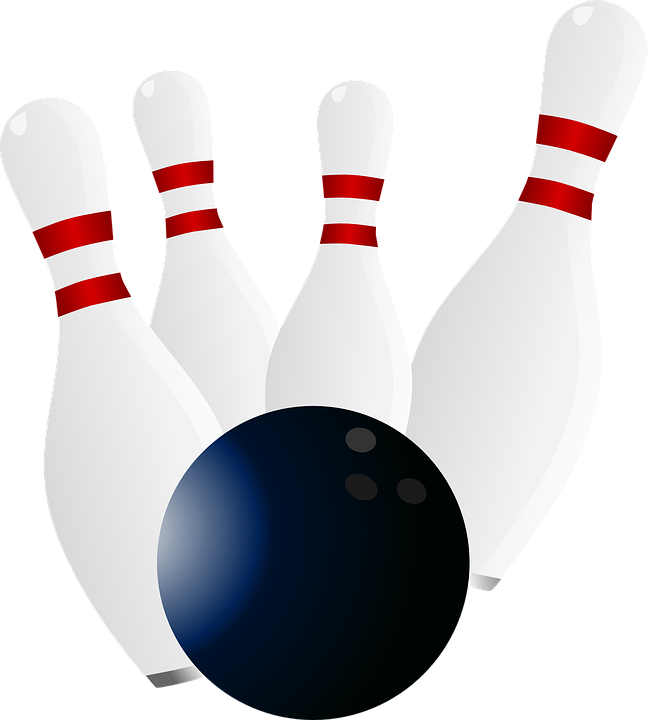 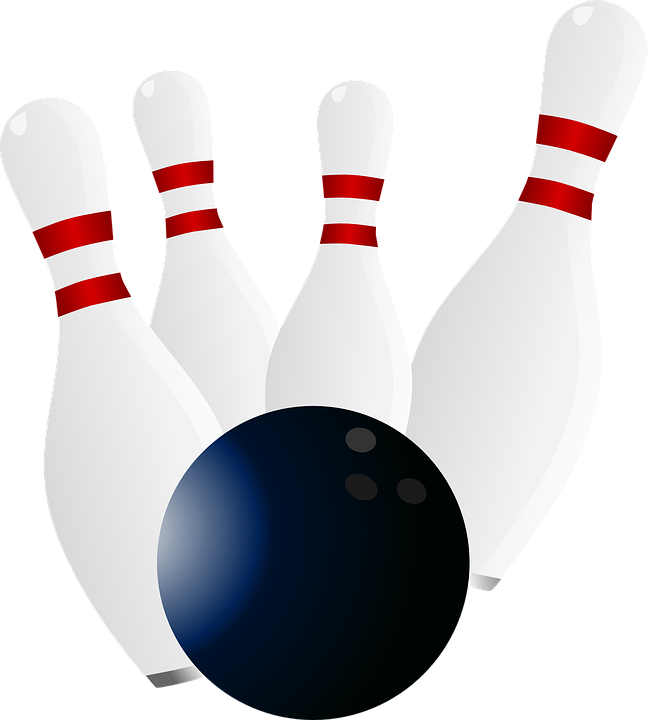 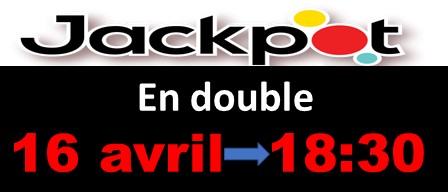 3 parties	→ Battre sa moyenne d’équipe + 54e partie	→ Battre sa moyenne d’équipe + 155e partie	→ Battre sa moyenne d’équipe + 25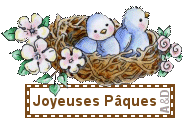 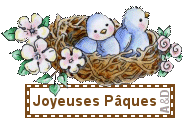 25$ par joueur5$ individuel (facultatif)***Moyenne en date du vendredi 8 avril 2022***Un joueur qui n’a pas atteint ses 21 parties, nous nous réfèrerons à sa moyenne de la saison 2020-2021 avec un minimum de 21 parties.Bienvenue à tous!Le port du masque demeure obligatoire en tout tempsJACKPOT (fin de semaine)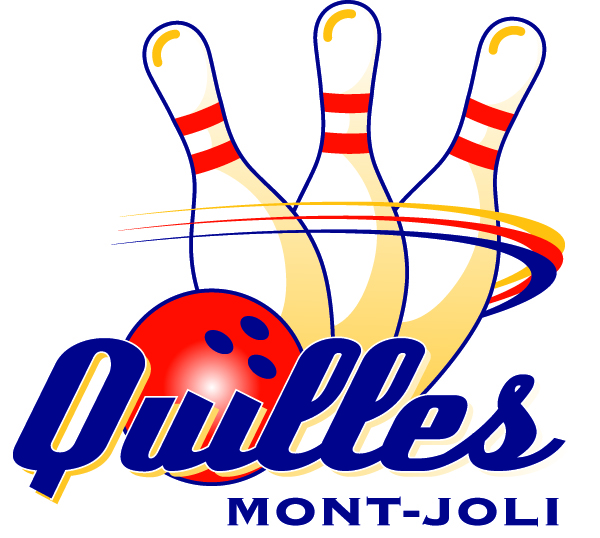 RÈGLEMENTSADMISSIBILITÉUn joueur doit utiliser sa plus haute moyenne en ligue en date du 8 avril 2022(minimum 21 parties).Un joueur qui n’a pas atteint ses 21 parties en date du 8 avril 2022, pourra participer à la condition qu’il ait atteint 21 parties et plus jouées dans la saison 2020-2021 (décembre 2020)Un joueur provenant d’une autre salle devra présenter une preuve signée de la moyenne du salon de quilles où il évolue.Un joueur d’âge junior peut participer au Jack Pot en autant qu’il évolue dans une ligue adulte.  La moyenne de la ligue adulte sera utilisée.La direction se réserve le droit de vérifier ou d’assigner une moyenne à un quilleur dont la moyenne ne reflète pas son talent à sa juste valeur.DÉROULEMENTÉquipe :Une équipe est constituée de 2 joueurs et un maximum de 24 équipes par ronde est accepté;3 parties : Battre sa moyenne d’équipe +5 pour poursuivre la ronde ;4e partie : Battre sa moyenne d’équipe +15 pour poursuivre la ronde ;5e partie : Battre sa moyenne d’équipe + 25 pour être éligible à une bourseIndividuel :Un montant facultatif de 5$ permet à un joueur de participer à la fois individuellement et en équipe ;Un joueur peut poursuivre le tournoi seul même si son équipe est éliminée ;3 parties : Égaler ou battre sa moyenne pour poursuivre la ronde individuellement;4e partie : Battre sa moyenne + 5 pour poursuivre la ronde;5e partie : Battre sa moyenne + 10 pour être éligible à la bourse.Aucune vitesse de plus de 40 km/h ne sera acceptée. Un premier avertissement sera donné au joueur fautif et s’il y a récidive, il y aura disqualification du joueur concerné ou de l’équipe, s’il y a lieu.BOURSESUn minimum de 6 équipes est requis pour partir un Jack Pot.Les bourses sont calculées au prorata du nombre d’équipes inscrites.S’il y a égalité entre les positions, les équipes se séparent la ou les bourses en parts égales.Un maximum de 5 équipes et de 3 joueurs pourra recevoir une bourse;Si aucune équipe n’égale ou ne bat sa moyenne + 25 à la 5e partie, les bourses sont cumulées pour la prochaine rencontre du Jack Pot. Droit de reprise avec le même joueur (droit à une seule bourse) ou Droit de reprise avec joueur différent,Si aucun joueur n’égale ou ne bat sa moyenne + 10 à la 5e partie, les bourses individuelles sont cumulées pour la prochaine rencontre du Jack Pot.Une nouvelle équipe pourra s’ajouter au Jack Pot. Son droit de jeu sera alors de 30$ par joueur.Les frais de participation individuelle demeureront au coût de 5$.Quilles Mont-Joli se réserve le droit d’ajouter des rondes